ПОСТАНОВЛЕНИЕ №  44                                                                             JÖП17.10.2018 г.с. КарагайО внесении изменений и дополнений в Порядок увольнениямуниципальных служащих муниципального образования «Карагайское сельское поселение» в связи с утратой доверия(утв. постановлением главы  МО «Карагайское сельское поселение» от 15.08.2016 г. № 33)       На основании протеста И. о. прокурора Усть-Коксинского района С.В. Касьян от 20.08.2018 года  № 07-03-2018 на Порядок увольнения муниципальных служащих муниципального образования «Карагайское сельское поселение» в связи с утратой доверия, утвержденным постановлением главы  МО «Карагайское сельское поселение» от 15.08.2016 г. № 33 (далее по тексту Порядок) Постановляю:1. Пункт 5 Порядка изложить в следующей редакции: «Увольнение в связи с утратой доверия должно быть применено не позднее трех лет со дня совершения проступка. В указанный срок не включается время производства по уголовному делу».2.  Дополнить Порядок пунктом 8.1 следующего содержания:«Сведения о применении к муниципальному служащему взыскания, в виде увольнения в связи с утратой доверия включаются в реестр лиц, уволенных в связи с утратой доверия, предусмотренный статьей 15 Федерального закона от 25 декабря 2008 года N 273-ФЗ "О противодействии коррупции".3. Настоящее Постановление вступает в силу с момента его официального обнародования и подлежит размещению на странице Карагайского сельского поселения официального сайта Администрации  МО «Усть-Коксинский район» Республики Алтай в сети Интернет.4. Контроль над исполнением настоящего постановления оставляю за собой.Глава Карагайского сельского поселения                                                          Э.А.ЕрелинаРоссийская ФедерацияРеспублика Алтай Усть-Коксинский районМО «Карагайское сельское поселение»Сельская администрация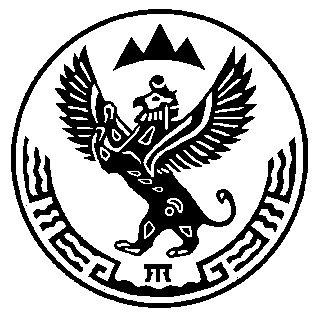 Россия ФедерациязыАлтай Республиканыҥ КÖксуу-Оозы аймагындаМО «Карагайдагы     jурт  jеезениҥ»jурт администрациязыАмбулаторная 12\1, с. Карагай, Усть-Коксинский район, Республика Алтай, 649497Тел.: (388 48) 26-5-80,26-5-69 Факс: (388 48) 26-5-92, эл. почта: 649497karagai @mail.ruАмбулаторная 12\1, с. Карагай, Усть-Коксинский район, Республика Алтай, 649497Тел.: (388 48) 26-5-80,26-5-69 Факс: (388 48) 26-5-92, эл. почта: 649497karagai @mail.ruАмбулаторная 12\1, с. Карагай, Усть-Коксинский район, Республика Алтай, 649497Тел.: (388 48) 26-5-80,26-5-69 Факс: (388 48) 26-5-92, эл. почта: 649497karagai @mail.ru